L/d „Rūta“ direktoriaus pavaduotojos ugdymui laikinai atliekančios direktoriaus pareigines funkcijas A.Putauksienės 2022 01 12 įsakymu Nr. V- 6(E1.5)MARIJAMPOLĖS LOPŠELIO - DARŽELIO „ RŪTA“ SMURTO IR PATYČIŲ PREVENCIJOS IR INTERVENCIJOS VYKDYMO TVARKOS APRAŠASI.BENDROSIOS NUOSTATOSMarijampolės lopšelio-darželio „ Rūta" (toliau – lopšelis-darželis) smurto ir patyčių prevencijos ir intervencijos vykdymo tvarkos aprašas (toliau — Tvarkos aprašas) parengtas vadovaujantis Lietuvos Respublikos  Švietimo ir mokslo ministro 2017 m. kovo 22 d. įsakymu Nr. V-190 „Dėlsmurto prevencijos įgyvendinimo darželiuose rekomendacijų patvirtinimo“, Jungtinių Tautų vaiko teisių konvencija, Lietuvos Respublikos švietimo įstatymu, Lietuvos Respublikos vaiko minimalios ir vidutinės priežiūros įstatymu, Lietuvos Respublikos vaiko teisių apsaugos pagrindų įstatymu, Lietuvos Respublikos vietos savivaldos įstatymu, kitais įstatymus įgyvendinančiais teisės aktais.Tvarkos aprašo paskirtis — padėti lopšelio-darželio bendruomenei užtikrinti sveiką, saugią, užkertančią kelią smurto, prievartos apraiškoms aplinką, kuri yra psichologiškai, dvasiškai ir fiziškai saugi.Tvarkos aprašas nustato patyčių stebėsenos, prevencijos ir intervencijos vykdymą lopšelyje-darželyje.Tvarkos aprašo tikslas – siekiant ugdyti pozityvų vaiko elgesį ir sukurti draugišką ir saugią atmosferą, nustatyti, kokie turi būti daromi veiksmai individualiu, grupės, įstaigos, šeimos lygmeniu.Tvarkos aprašas remiasi šiais principais:Į patyčias būtina reaguoti nepriklausomai nuo jų turinio (dėl lyties seksualinės orientacijos, negalės, religinės ar atutinės priklausomybės, išskirtinių bruožų ar kt.) ir formos;kiekvienas lopšelio-darželio administracijos atstovas, mokytojas, švietimo pagalbos specialistas ar kitas darbuotojas, pastebėjęs ar sužinojęs apie patyčias, turi reaguoti ir stabdyti;veiksmų turi būti imamasi visais atvejais, nepriklausomai nuo pranešančių apie patyčias amžiaus ir pareigų, bei nepriklausomai nuo besityčiojančiųjų ar patiriančių patyčias amžiaus ir pareigų;Tvarkos apraše vartojamos sąvokos:patyčios — tai psichologinę ar fizinę jėgos persvarą turinčio asmens ar asmenų grupės tyčiniai, pasikartojantys veiksmai, siekiant pažeminti, įžeisti, įskaudinti ar kaip kitaip sukelti psichologinę ar fizinę žalą kitam asmeniui;patyčios gali būti tiesioginės (atvirai puolant ir/ar užgauliojant) ir/ar netiesioginės (skaudinant be tiesioginės agresijos):žodinės patyčios: pravardžiavimas, grasinimas, ujimas, užgauliojimas, užkabinėjimas, erzinimas, žeminimas ir kt.;fizinės patyčios: mušimas, spardymas, spaudimas, dusinimas, užkabinėjimas, turtinė  žala ir kt.;socialinės patyčios: socialinė izoliacija arba tyčinė atskirtis, gandų skleidimas ir kt.;elektroninės patyčios: skaudinančių ir gąsdinančių asmeninių tekstinių žinučių ir/ar paveikslėlių siuntinėjimas, viešų gandų skleidimas, asmeniniu duomenų ir komentarų skelbimas, tapatybės pasisavinimas, siekiant sugriauti gerą vardą arba santykius, pažeminti ir kt.;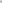 patyčias patiriantis vaikas — ugdytinis, iš kurio yra tyčiojamasi;besityčiojantysis/skriaudėjas - vaikas ar suaugęs, inicijuojantis patyčias ir/ar prisidedantis prie jų;patyčias patiriantis suaugęs — administracijos atstovas, pedagogas, švietimo pagalbos specialistas ar techninis darbuotojas, iš kurio tyčiojasi ugdytinis (-iai);patyčių stebėtojas — vaikas, matantis ar žinantis apie patyčias;patyčių prevencija — veikla, skirta patyčių rizikai mažinti, imantis lopšelio-darželio bendruomenės narių (vaikų, administracijos atstovų, pedagogų, švietimo pagalbos specialistų, kitų darbuotojų, tėvų švietimo, informavimo ir kitų priemonių;patyčių intervencija - visuma priemonių, taikomų visiems patyčių dalyviams (patiriantiems, besityčiojantiems, stebėtojams), esant poreikiui įtraukiant jų tėvus (globėjus, rūpintojus);patyčių prevencijos ir intervencijos stebėsena — patyčių situacijos lopšelyje-darželyje stebėjimas, renkant, analizuojant faktus ir informaciją, svarbią šio reiškinio geresniam pažinimui bei valdymui, reiškinio tolimesnės raidos ir galimo poveikio prognozavimas.II.PATYČIŲ STEBĖSENA IR PREVENCIJA LOPŠELYJE-DARŽELYJEPatyčių prevencija ir intervencija yra svarbi lopšelio-darželio veiklos dalis, kurios planavimu, organizavimu ir stebėsena rūpinasi lopšelio-darželio vadovas, Vaiko gerovės komisijos nariai, grupių auklėtojai, priešmokyklinio ugdymo pedagogai, direktoriaus pavaduotojas ugdymui, o jos vykdyme dalyvauja visi lopšelio-darželio bendruomenės nariai.Lopšelio-darželio direktorius yra atsakingas už lopšelio-darželio tvarkos aprašo parengimą ir vykdymą, už stebėsenos rezultatais paremto kasmetinio lopšelio-darželio patyčių prevencijos priemonių plano parengimą, jo pristatymą bendruomenei ir vykdymą.Patyčių prevencijos ir intervencijos vykdymo tvarkos įgyvendinimą koordinuoja vaiko gerovės komisija, kuri kiekvienais mokslo metais:inicijuoja ir koordinuoja apklausos vykdymą ir apibendrina jos rezultatus.surenka apibendrintus duomenis iš grupių auklėtojų dėl lopšelyje – darželyje fiksuotų pranešimų apie patyčias ir atlieka jų analizę.remiantis apklausos ir pranešimu apie patyčias analizės duomenimis, rengia patyčių prevencijos ir intervencijos priemonių  planą;aptaria turimą  informaciją, svarsto prevencijos ir intervencijos priemonių taikymo plano turinį Vaiko gerovės komisijos posėdyje;teikia siūlymus lopšelio-darželio direktoriui dėl smurto ir patyčių prevencijos ir intervencijos priemonių įgyvendinimo, darbuotojų kvalifikacijos tobulinimo patyčių prevencijos arintervencijos srityje ir kitais klausimais;teikia siūlymus lopšelio-darželio direktoriui dėl lopšelio – darželio Tvarkos aprašo tobulinimo;atlieka kitus lopšelio-darželio patyčių prevencijos ir intervencijos vykdymo tvarkoje numatytus veiksmus.Grupių mokytojos kasmet išanalizuoja ir apibendrina turimus pranešimus apie patyčias, informuoja Vaiko gerovės komisijos narius, koordinuojančius vykdymo Tvarką, apie prevencijos, intervencijos taikomų priemonių rezultatus, teikia kitą  svarbią informaciją , susijusią su smurtu ir patyčiomis.III.  PATYČIŲ  INTERVENCIJA LOPŠELYJE- DARŽELYJEVisais įtariamų ir realių patyčių atvejais kiekvienas lopšelio-darželio administracijos atstovas, pedagogas ar švietimo pagalbos specialistas, kitas darbuotojas reaguodamas, vadovaujasi reagavimo į patyčias tvarka (priedas Nr. 1):įsikiša  įtarus ir/ar pastebėjus patyčias — nutraukia bet kokius tokį įtarimą  keliančius veiksmus;primena vaikui, kuris tyčiojasi, lopšelio-darželio nuostatas ir elgesio taisykles;jei vaikui reikia pagalbos, kreipiasi į  pagalbą  galinčius suteikti asmenis (tėvus (globėjus, ar lopšelio-darželio darbuotojus) ar institucijas (pvz., policija, greitoji pagalba);informuoja grupių mokytojus, priešmokyklinio ugdymo pedagogus, socialinį pedagogą ar direktoriaus pavaduotoją ugdymui apie įtariamas ir/ar įvykusias patyčias;Grupes mokytojas ar priešmokyklinio ugdymo pedagogas gavęs informaciją apie įtariamas ir/ar įvykusias patyčias:išsiaiškina situaciją, nustato, ar tai patyčių atvejis;  organizuoja individualius pokalbius su patyčių dalyviais, informuoja tėvus (globėjus, rūpintojus), esant poreikiui kviečia juos dalyvauti pokalbiuose;vykdo tolesnę patyčių situacijos stebėseną;užpildo pranešimo apie patyčias formą (Priedas Nr. 2), ją perduoda socialiniam pedagogui, kuris pildo pranešimo apie patyčias formą (Priedas Nr. 3) ir perduoda informaciją vaiko gerovės pirmininkui.Užpildytą formą priėmęs asmuo formą registruoja patyčių registracijos žurnale (priedas Nr.4)nesibaigus patyčių situacijai, imasi spręsti patyčių atvejį;esant sudėtingesnei situacijai, inicijuoja Vaiko gerovės komisijos posėdį.Vaiko gerovės komisija, įvertinusi turimą informaciją:numato veiksmų planą (gali būti individualūs pokalbiai su skriaudėju, skriaudžiamuoju, stebėtojais, jų tėvais, grupe, kt. priemonės), supažindina su jo nevykdymo pasekmėmis skriaudėją ir jo tėvus (globėjus, rūpintojus), esant poreikiui koreguoja veiksmų planą;informuoja lopšelio-darželio direktorių apie esamą situaciją;vykdo plane numatytas veiklas, stebi, analizuoja, organizuoja pakartotinius susirinkimus situacijos įvertinimui.Vaikui pasityčiojus iš administracijos atstovo, pedagogo, švietimo pagalbos specialisto ar kito darbuotojo, asmuo pastebėjęs ir/ar įtaręs patyčias turėtų informuoti lopšelio-darželio direktorių, kuris imasi lopšelio-darželio tvarkos apraše ar kituose dokumentuose numatytų veiksmų;Lopšelio-darželio direktorius, sužinojęs apie darbuotojo patiriamas patyčias arba darbuotojo tyčiojimąsi, privalo nedelsiant imtis priemonių;Kitiems patyčių dalyviams pagal individualius poreikius lopšelyje-darželyje teikiama švietimo pagalbos specialistu ar pedagogu pagalba.Tais atvejais, kai lopšelyje – darželyje nėra švietimo pagalbos specialisto ar yra kitos priežastys, dėl kurių negali būti teikiama švietimo ar kita pagalba ar ją netikslinga teikti lopšelyje darželyje, mokytojas ir/ar administracijos atstovas nukreipia vaiką ir jo tėvus (globėjus, rūpintojus) į Savivaldybės švietimo pagalbos įstaigą.IV. BAIGIAMOSIOS NUOSTATOSVisi dokumentai, esantys vaiko asmens byloje, ir duomenys, susiję su vaiku ir jo asmeniniu gyvenimu yra konfidencialūs ir naudojami tik tiek, kiek tai būtina atsakingiems fiziniams ar juridiniams asmenims atlikti pavestas funkcijas, užtikrinti vaiko teises ir teisėtus interesus.PRIEDAS NR. 1MARIJAMPOLĖS  LOPŠELIO-DARŽELIO „RŪTA"REAGAVIMO Į PATYČIAS TVARKAPASTEBĖJUS AR ĮTARUS PATYČIASBet kuris lopšelio-darželio darbuotojas turi nedelsiant reaguoti ir stabdyti patyčiasApie įvykį pranešti grupės mokytojuiGrupės mokytojas skubiai aiškinasi situaciją, kalbasi su vaikais, jų tėvais, stebi situacijąPastebėjus, kad patyčios kartojasi, užpildo pranešimo apie patyčias formą (Priedas Nr. 2) ir perduoda socialiniam pedagogui, kuris pildo pranešimo apie patyčias formą (Priedas Nr. 3) ir perduoda informaciją Vaiko gerovės komisijos pirmininkuiUžpildytą formą priėmęs asmuo, ją registruoja Patyčiųregistracijos žurnale (Priedas Nr. 4)Vaiko gerovės komisija numato veiksmų planą. Vykdo plane numatytas veiklas, stebi, analizuoja, organizuoja pakartotinius susirinkimus situacijos įvertinimuiPRIEDAS NR.2MARIJAMPOLĖS LOPŠELIO-DARŽELIO „RŪTA" PRANEŠIMO  APIE PASIREIŠKUSIAS PATYČIAS FORMAPranešimo data Bendrieji duomenys:Duomenys apie patyčių dalyvius:Išsamesnė informacija apie įvykį:Užpildžiusio asmens vardas, pavardė, parašasPRIEDAS NR.3MARIJAMPOLĖS LOPŠELIO-DARŽELIO „RŪTA" PRANEŠIMO  APIE PASIREIŠKUSIAS PATYČIAS FORMAPranešimo data Bendrieji duomenys:Duomenys apie patyčių dalyvius:Išsamesnė informacija apie įvykį:Lopšelio – darželio pedagogo ar kito darbuotojo elgesys šioje patyčių  situacijoje:Veiksmu po įvykio, planas su:Patyčių  registracijos žurnale Nr.PRIEDAS NR.4MARIJAMPOLĖS  LOPŠELIO-DARŽELIO „RŪTA”PATYČIŲ, SMURTO REGISTRACIJOS ŽURNALASKam Pranešta apie  patyčias:Kas pranešė apie patyčias:Kada įvyko  patyčios  (data, val.):Kur įvyko patyčios:Kokia  forma naudota ar įtariama, kad buvo naudota:Kokia  forma naudota ar įtariama, kad buvo naudota:Fizinės: vaiko užgauliojimas veiksmais (pargriovimas, įspyrimas, kumštelėjimas, spjaudymas, daiktų atiminėjimas ar gadinimas, plauku pešiojimas ir pan.);Socialinės: įvairūs gąsdinantys, bauginantys gestai, ignoravimas, siekiant parodyti, kad vaikas yra nepageidaujamas ar atstumiamas;Elektroninės: patyčios vykstančios elektroninėje erdvėje: socialiniuose tinkluose, kitose vietose internete, naudojant mobiliuosius telefonus (nemaloniu žinučių arba elektroninių laiškų rašinėjimas, skaudinantis bendravimas pokalbiu kambariuose, vaiko asmeninio gyvenimo detaliu viešinimas, tapatybės pasisavinimas ir pan.).Kiti pastebėjimai (įrašyti)Fizinės: vaiko užgauliojimas veiksmais (pargriovimas, įspyrimas, kumštelėjimas, spjaudymas, daiktų atiminėjimas ar gadinimas, plauku pešiojimas ir pan.);Socialinės: įvairūs gąsdinantys, bauginantys gestai, ignoravimas, siekiant parodyti, kad vaikas yra nepageidaujamas ar atstumiamas;Elektroninės: patyčios vykstančios elektroninėje erdvėje: socialiniuose tinkluose, kitose vietose internete, naudojant mobiliuosius telefonus (nemaloniu žinučių arba elektroninių laiškų rašinėjimas, skaudinantis bendravimas pokalbiu kambariuose, vaiko asmeninio gyvenimo detaliu viešinimas, tapatybės pasisavinimas ir pan.).Kiti pastebėjimai (įrašyti)Ar yra žinomas tokio elgesio pasikartojimas:Vaiko, asmens patyrusio patyčias  vardas, pavardė, amžius, grupė:Vaiko/-ų, asmens kuris tyčiojosi vardas, pavardė, amžius, grupė:Vaiko/-ų, asmens stebėjusio patyčias vardas, pavardė, amžius, grupė:Kam Pranešta apie  patyčias:Kas pranešė apie patyčias:Kada įvyko  patyčios  (data, val.):Kur įvyko patyčios:Kokia  forma naudota ar įtariama, kad buvo naudota:Kokia  forma naudota ar įtariama, kad buvo naudota:Fizinės: vaiko užgauliojimas veiksmais (pargriovimas, įspyrimas, kumštelėjimas, spjaudymas, daiktų atiminėjimas ar gadinimas, plauku pešiojimas ir pan.);Socialinės: įvairūs gąsdinantys, bauginantys gestai, ignoravimas, siekiant parodyti, kad vaikas yra nepageidaujamas ar atstumiamas;Elektroninės: patyčios vykstančios elektroninėje erdvėje: socialiniuose tinkluose, kitose vietose internete, naudojant mobiliuosius telefonus (nemaloniu žinučių arba elektroninių laiškų rašinėjimas, skaudinantis bendravimas pokalbiu kambariuose, vaiko asmeninio gyvenimo detaliu viešinimas, tapatybės pasisavinimas ir pan.).Kiti pastebėjimai (įrašyti)Fizinės: vaiko užgauliojimas veiksmais (pargriovimas, įspyrimas, kumštelėjimas, spjaudymas, daiktų atiminėjimas ar gadinimas, plauku pešiojimas ir pan.);Socialinės: įvairūs gąsdinantys, bauginantys gestai, ignoravimas, siekiant parodyti, kad vaikas yra nepageidaujamas ar atstumiamas;Elektroninės: patyčios vykstančios elektroninėje erdvėje: socialiniuose tinkluose, kitose vietose internete, naudojant mobiliuosius telefonus (nemaloniu žinučių arba elektroninių laiškų rašinėjimas, skaudinantis bendravimas pokalbiu kambariuose, vaiko asmeninio gyvenimo detaliu viešinimas, tapatybės pasisavinimas ir pan.).Kiti pastebėjimai (įrašyti)Ar yra žinomas tokio elgesio pasikartojimas:Vaiko, asmens patyrusio patyčias  vardas, pavardė, amžius, grupė:Vaiko/-ų, asmens kuris tyčiojosi vardas, pavardė, amžius, grupė:Vaiko/-ų, asmens stebėjusio patyčias vardas, pavardė, amžius, grupė:Vaiku patyrusiu patyčias:Vaiku, kuris tyčiojosi:Stebėtojais:Patyčiu dalyviu tėvais (globėjais):Kitais lopšelio-darželio darbuotojaisKita (įrašyti):Eil. Nr.DataVaiko patyrusio patyčias vardas, pavardėVaiko kuris tyčiojasi vardas, pavardėGrupėPedagogo, kito darbuotojo informacija apie įvykįPatyčių formaIšsamesnė informacija apie įvykįVeiksmai po įvykio